Translation & rédaction, enseignement & conversationAudio-transcription & productionLicence Langues et Cultures Étrangères (LLCE), spécialité anglais, France : phonétique, grammaire, linguistique, traduction, civilisation et littérature. Deuxième langue : néerlandais Introduction à l’enseignement, 2013Diplôme de science sociale, Open University, Royaume-Uni, 2012Certificat de base pour les interprètes, Refugee Legal Centre, Royaume-Uni, 2005Baccalauréat, spécialisation : biologie, 1986COURS ET CONVERSATIONTutorat adapté aux différents besoins des apprenants. 1987 - actuellementconversation avec une locutrice nativeen individuel ou en groupedébutant à avancéplateforme en ligne, classe physique ou caféorienté examen à dilettanteprofessionnels, sans emploi, étudiantsprivé ou communautaireConcept ‘balades parlantes’‘Le Club Français’ dans diverses écoles primaires de Leeds, Royaume-Uni,Salle locale de Nuncq, centre de formation AREP Baudimont, Arras et CalaisCours à domicile en maths, français et anglais, en préparation d’examensPlateformes d'enseignement en ligne avec séances de conversation à l’échelle mondiale Création d’un groupe de conversation française dans des cafés de LeedsTRADUCTION ET ÉDITIONTraduction de l’anglais et du néerlandais vers le français, transcréation et sous-titrage depuis 2006Post-édition de traduction automatique, rédaction et audiotypieAnalyse à base de requêtes destinées à un robot d’’intelligence artificielleInterprète depuis 2000Spécialités : - entreprises, juridique, financier- médical, pharmaceutique et marketing- alimentation, élevage et agricultureDivers clients : UPL, NCR, BVA, Wheaton, Teradata, William Hill, ENGIE Fabricom, Euro competitions, Ferrari, A+A, SMC, GoLivePhone, City of Antwerp, Picanol, Schippers, Holland & Barrett, dentsu etc. Hogarth Worldwide Limited, Take 1 TV, Bristol Translation Services, etc.Membre du réseau Proz.com Certified PRO : https://www.proz.com/translator/579662Logiciel : Trados Studio 2021 Freelance, Phrase, etc.> Interprète pour le « Refugee and Migrant Justice » de Leeds et « Talking Heads » à Sheffield, Royaume-Uni, pour les entretiens préliminaires de demandeurs d'asile. Par téléphone, en cabinet d'avocat où à l’hôpital 2000 - 2008ADMINISTRATION ET MANAGEMENTAdministratrice pour diverses entreprises des secteurs bancaire, juridique et éducatif. Lloyds TSB, Halifax, Leeds & Holbeck building society, Serious Fraud D.S.S., College of Art and Design, Fusion. 1997 - 2006Travailleuse autonome avec un esprit d’entreprise et des compétences d’innovation, de prise de risque et de décision. 2006 à actuellementSaisie de données, classement, transcription à partir de fichiers audioSuivi des délais des projets, budgétisation, facturationCommunication avec le client et satisfaction du client, maintien d’une bonne réputationS'adapter aux besoins du client, résolution de problèmesPlanifier mes propres tâches et utiliser le temps efficacement pour produire un travail de haute qualité. Respecter les échéancesPromouvoir mes services et convaincre les clients potentiels. Établir et maintenir des relations professionnelles pour de nouvelles collaborationsAgir de manière proactive et rester motivée même en cas de revers ou de défisCONTRIBUTIONS PERSONNELLES ET CARITATIVESCollecte de fonds en marchant pour The Samaritans, aide dans les magasins de bienfaisance : British Heart Foundation et Cancer ResearchTenue du comptoir d’accueil et aide à un festival de musique pour un centre communautaire local (Chapel fm)Chant pour la chorale Harmony avec collecte de fonds et sensibilisation pour les réfugiésAide à la rénovation, au nettoyage, etc. à Saint George's Crypt et pour d'autres personnes nécessitant un soutienCréativité : blog et rédacteur de journal d’entraideTravail dans l’entreprise familiale agricole, me dotant de compétences en observation, soins des animaux et sensibilisation à l’environnementOdile Breuvartodilebreuvart@gmail.com07903640034Langue maternelle française, anglais courant et néerlandais intermédiaire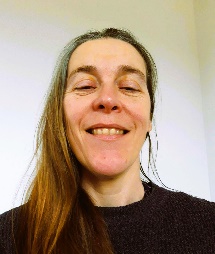 